The W. Foster Fletcher Conservation Scholarship and the William H. Beasley, Sr. Memorial Scholarship, both administered by the Eastern Shore Soil and Water Conservation District’s Endowment Committee, are available only to Eastern Shore of Virginia residents who are full-time undergraduate or graduate students or who have applied to a college undergraduate level curriculum and are interested in applying to a college curriculum related to natural resource conservation.  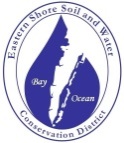 Personal Information1.  Applicant’s Name ______________________________________________________________________________________________              Last                                                            First                                                         Middle2.  Home Address ______________________________________________________________________________________________ 3.  County of Residence ______________________________________________________________________________________________4.  Name of Parent/ Guardian ______________________________________________________________________________________________5. Home Telephone Number ________________ 6. Email Address_____________________________________Educational Background Attach your most recent official transcript. Your official transcript must show the official school seal. High School Attending or Attended: __________________________________________________________Anticipated or Date of Graduation: ___________________________________________________________Number of students in your class: ________________________________ Class Rank: _________________Scholastic Average (GPA): _________________________________________________________________College Status as of September 2021__________________________________________________________College(s) Attending or Plan to Attend: Include College Name and Location where Scholarship is to be sent(1)_____________________________________________________________________________________(2)_____________________________________________________________________________________Major or Intended Field of Study: ____________________________________________________________Names and Dates of previous College/Universities attended(1)_____________________________________________________________________________________(2)_____________________________________________________________________________________School & Community ActivitiesList any school clubs and community activities or organizations you have been involved in.  Attach additional information as needed.______________________________________________________________________________________________________________________________________________________________________________________________________________________________________________________________________________Honors & AwardsList any Honors or Awards you have received.  Attach additional information as needed. ______________________________________________________________________________________________________________________________________________________________________________________________________________________________________________________________________________W. FOSTER FLETCHER CONSERVATION SCHOLARSHIPWILLIAM H. BEASLEY, SR. MEMORIAL SCHOLARSHIP 2021 APPLICATION continuedSpecial Talents and SkillsList any special talents and skills you have.  Attach additional information as needed____________________________________________________________________________________________________________________________________________________________________________________Please write a brief summary of educational and career goals Attach additional information as needed__________________________________________________________________________________________________________________________________________________________________________________________________________________________________________________________________________________________________________________________________________________________________________________________________________________________________________________________________References/Letters of Recommendation Attach recommendation letters from 3 references - other than family members – who can provide additional information about your academic and community activities. At least TWO references must be from Academic Sources. References must also be current. List below details on those from whom you have requested recommendation letters. Name of Reference: _______________________________________________________________________	Position/Relation to Applicant: ________________________________ Telephone: ____________________Address: ________________________________________________________________________________Name of Reference: _______________________________________________________________________Position/Relation to Applicant: _________________________________ Telephone: ___________________Address: ________________________________________________________________________________Name of Reference: _______________________________________________________________________Position/Relation to Applicant: ________________________________ Telephone: ____________________Address: ________________________________________________________________________________ESSAY QUESTION:    (The essay should be written on separate paper, and not exceed 500 words.)Plastic pollution is one of the biggest threats to ocean wildlife today.  What are some things that could be improved here on the Eastern Shore to help combat this problem?Signatures/CertificationIn submitting this application, I hereby certify that the information provided is complete and accurate to the best of my knowledge. Falsification of information may result in termination of any scholarship granted. All essays will become the property of the Eastern Shore Soil & Water Conservation District and may be used for publication or other purposes at the District’s sole discretion. Applicant: _______________________________________________________ Date: __________________